2019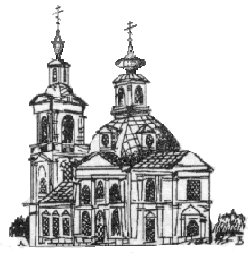 РАСПИСАНИЕ БОГОСЛУЖЕНИЙ ХРАМАКАЗАНСКОЙ ИКОНЫ БОЖИЕЙ МАТЕРИв ПучковоИЮНЬБлгв. вел. кн. Димитрия Донского и вел. кн. Евдокии (Евфросинии) Московской31 мая пт.– 18.00 – Вечерня, утреня (полиелей)                авт.:   - 17.35, м-н «В» - 17.45 1 сб. –   9.00 – Литургия                                                                  авт.:  - 8.15, м-н «В» - 8.25Неделя 6-я по Пасхе, о слепом. Свт. Алексия Московского. Прпп. Завулона и Сосанны 1 сб. – 17.00 – Всенощное бдение                                 авт.: 40 км - 16.35, м-н «В» - 16.45 2 вс. –  7.30 – Школьный храм Литургия                         авт.:  - 6.45; м-н «В» - 6.55           –   9.30 – Литургия                                        авт.:  - 8.15, 8.45; м-н «В» - 8.25, 8.55Владимирской иконы Божией Матери. Равноапостольных царей Константина и Елены 2 вс. – 17.00 – Вечерня, утреня (полиелей)                       авт.:   - 16.35, м-н «В» - 16.45 3 пн. –   9.00 – Литургия                                                      авт.:  - 8.15, м-н «В» - 8.25Отдание Пасхи. Ростово-Ярославских святых. Прп. Евфросинии Полоцкой 4 вт. – 18.00 – Вечерня, утреня (Пасхальным чином)      авт.:  - 17.35, м-н «В» - 17.45 5 ср. –    9.00 – Литургия                                                                                авт.:  - 8.25, м-н «В» - 8.35ВОЗНЕСЕНИЕ ГОСПОДНЕ. Блж. Ксении Петербургской 5 ср. – 17.00 – Всенощное бдение                                          авт.: 40 км - 16.35, м-н «В» - 16.45 6 чт. –   7.30 – Школьный храм Литургия                     авт.:  - 6.45; м-н «В» - 6.55           –   9.30 – Литургия                                        авт.:  - 8.15, 8.45; м-н «В» - 8.25, 8.55Третье обретение главы Иоанна Крестителя. Свт. Иннокентия Херсонского 6 чт. – 18.00 – Вечерня, утреня (полиелей)                      авт.:   - 17.35, м-н «В» - 17.45 7 пт. –   9.00 – Литургия                                                       авт.:  - 8.15, м-н «В» - 8.25Неделя 7-я по Пасхе, свв. отцов 1-го Вселенского Собора. Прав. Иоанна Русского, исп. 8 сб. – 17.00 – Всенощное бдение                                          авт.: 40 км - 16.35, м-н «В» - 16.45 9 вс. –   7.30 – Школьный храм Литургия                      авт.:  - 6.45; м-н «В» - 6.55           –   9.30 – Литургия                                       авт.:  - 8.15, 8.45; м-н «В» - 8.25, 8.55Иконы Божией Матери «Споручница грешных».Свт. Луки Крымского. Прп. Иова (Иисуса) Анзерского10 пн. – 18.00 – Вечерня. Утреня (полиелей)                   авт.: 40 км - 17.35; м-н «В» - 17.4511 вт. –     9.00 – Литургия                                                    авт.:  - 8.15; м-н «В» - 8.25Сщмч. Философа (Орнатского), Мчч. Бориса и Николая. Ап. от 70-ти Ерма. Прп. Давида Гареджийского13 чт. –   7.30 – Утреня. Литургия                                      авт.:  - 7.10, м-н «В» - 7.20Отдание Вознесения. Прав. Иоанна Кронштадтского. Прп. Иустина По1повича. Мч. Иустина Философа13 чт. – 18.00 – Вечерня, утреня (полиелей)                     авт.:   - 17.35, м-н «В» - 17.4514 пт. –   9.00 – Литургия                                                      авт.:  - 8.15, м-н «В» - 8.25Троицкая родительская суббота. Вмч. Иоанна Нового, Сочавского14 пт. – 18.00 – Заупокойные вечерня, утреня              авт.:  40 км - 17.35, м-н «В» - 17.4515 сб. –   9.00 – Литургия. Панихида                                 авт.:  - 8.15, м-н «В» - 8.25              –    9.00 – на кладбище в Губцево (Поповка) – Литургия. ПанихидаНеделя 8-я по Пасхе. День Святой ТРОИЦЫ. Пятидесятница15 сб. – 17.00 – Всенощное бдение                                        авт.:  - 16.35, м-н «В» - 16.4516 вс. –   7.30 – Школьный храм Литургия                     авт.:  - 6.45; м-н «В» - 6.55           –   9.30 – Литургия. Вечерня с коленопреклонными молитвами       авт.:  - 8.15, 8.45; м-н «В» - 8.25, 8.55День Святого Духа. Свт. Митрофана Константинопольского17 пн. –  7.30 – Утреня (славословие) Литургия                  авт.:  - 7.10, м-н «В» - 7.20Мцц. Валерии (Калерии). Прав. Павла Таганрогского20 чт. –  7.30 – Утреня. Литургия                                      авт.:  - 7.10, м-н «В» - 7.20Отдание Пятидесятницы. Свт. Алексия Московского (Мечева). Свт. Кирилла Александрийского21 пт. – 18.00 – Вечерня, утреня (полиелей)                     авт.:   - 17.35, м-н «В» - 17.4522 сб. –   9.00 – Литургия                                                      авт.:  - 8.15, м-н «В» - 8.25Неделя 1-я по Пятидесятнице,  Всех Святых. Свт. Василия Рязанского. Свт. Иоанна Тобольского22 сб. – 17.00 – Всенощное бдение                                   авт.: 40 км - 16.35, м-н «В» - 16.4523 вс. –   7.30 – Школьный храм – Литургия                    авт.:  - 6.45; м-н «В» - 6.55           –   9.30 – Литургия                                      авт.:  - 8.15, 8.45; м-н «В» - 8.25, 8.55(Заговенье на Петров пост)Прп. Онуфрия Великого. Прп. Петра Афонского. Блгв. вел. кн. Анны Кашинской25 вт. –   7.30 – Утреня. Литургия                                     авт.:  - 7.10, м-н «В» - 7.20Прор. Елисея. Свт. Мефодия Константинопольского.Сщмч. Владимира Киевского. Собор Дивеевских святых26 ср. – 18.00 – Вечерня. Утреня (славословие)                  авт.: 40 км - 17.35; м-н «В» - 17.4527 чт. –   9.00 – Литургия                                                     авт.:  - 8.15; м-н «В» - 8.25Свт. Феофана, затворника Вышенского. Прп. Тихона Медынского, Калужского28 пт. – 18.00 – Вечерня. Утреня (полиелей)                   авт.: 40 км - 17.35; м-н «В» - 17.4529 сб. –   9.00 – Литургия                                                     авт.:  - 8.15; м-н «В» - 8.25Неделя 2-я по Пятидесятнице. Всех святых, в земле Русской просиявших. Всех прпп. во Святой Горе Афонской29 сб. – 17.00 – Всенощное бдение                                   авт.: 40 км - 16.35, м-н «В» - 16.4530 вс. –   7.30 – Школьный храм – Литургия                    авт.:  - 6.45; м-н «В» - 6.55           –   9.30 – Литургия                                     авт.:  - 8.15, 8.45; м-н «В» - 8.25, 8.55Боголюбской иконы Божией Матери(24 года освящения престола прпп. Зосимы и Савватия Соловецких)30 вс. – 17.00 – Вечерня. Утреня (полиелей)                   авт.: 40 км - 16.35; м-н «В» - 16.45 1июля пн. –   9.00 – Литургия                                               авт.:  - 8.15; м-н «В» - 8.25Исповедь – в конце вечерних служб; в будни и субботы – в 8.30;в воскресенье перед ранней Литургией – в 7.00, перед поздней – в 8.30.Таинство Крещения: по субботам – в 12.00 (кроме 15.06)и воскресеньям – в 13.00Беседа с родителями и крестными – по субботам – в 15.00  (кроме 15.06)Маршрут автобуса:  от ул. Центральной, д. 6 — по остановкам улиц Центральной, Солнечной,  Октябрьского просп.  —  «Пятерочка»,  котельная у школы №2 - ХРАМ.—  После служб (включая молебен и панихиду) автобус идет по обратному маршруту.